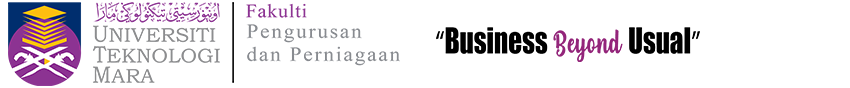 BORANG PERMOHONAN INITIATIF PENERBITAN ARTIKEL DI JURNAL BERINDEKS ERA (EXCELLENCE IN RESEARCH FOR AUSTRALIA) BAGI TAHUN 2024FAKULTI PENGURUSAN DAN PERNIAGAANNota: Borang permohonan yang lengkap, salinan artikel penyelidikan yang telah diterbitkan, bukti pembayaran yuran ke penerbit dan bukti artikel/journal berindeks ERA perlu dihantar ke secara hard copy ke Pn Samsinah Selamat (Kerani, RENOVA) dan soft copy ke fbmrenova@uitm.edu.my dan cc ke norliza9911@uitm.edu.my.SENARAI SEMAK DAN LAMPIRAN YANG PERLU DIHANTARBUTIRAN PEMOHONBUTIRAN PEMOHONBUTIRAN PEMOHONBUTIRAN PEMOHONBUTIRAN PEMOHONNAMA PEMOHONNO. PEKERJA JABATAN PENGAJIANTREKGRED JAWATANBUTIRAN PENERBITAN TAHUN 2024BUTIRAN PENERBITAN TAHUN 2024BUTIRAN PENERBITAN TAHUN 2024BUTIRAN PENERBITAN TAHUN 2024BUTIRAN PENERBITAN TAHUN 2024ARTIKEL BERINDEKS ERAARTIKEL BERINDEKS ERAARTIKEL BERINDEKS ERAARTIKEL BERINDEKS ERAARTIKEL BERINDEKS ERATAJUK ARTIKELTAJUK ARTIKELNAMA JURNALNAMA JURNALPENERBITPENERBITISSN/e-ISSNISSN/e-ISSNJUMLAH PERMOHONAN (RM)*Jumlah maksimum permohonan RM400JUMLAH PERMOHONAN (RM)*Jumlah maksimum permohonan RM400PERAKUAN PERAKUAN PERAKUAN PERAKUAN PERAKUAN Saya mengaku bahawa TIDAK menerima mana-mana insentif penerbitan dalam UiTM menggunakan artikel di atas. Saya akur bahawa fakulti akan menyenarai hitamkan saya jika saya melanggar syarat-syarat permohonan ini.Saya mengaku bahawa TIDAK menerima mana-mana insentif penerbitan dalam UiTM menggunakan artikel di atas. Saya akur bahawa fakulti akan menyenarai hitamkan saya jika saya melanggar syarat-syarat permohonan ini.Saya mengaku bahawa TIDAK menerima mana-mana insentif penerbitan dalam UiTM menggunakan artikel di atas. Saya akur bahawa fakulti akan menyenarai hitamkan saya jika saya melanggar syarat-syarat permohonan ini.Saya mengaku bahawa TIDAK menerima mana-mana insentif penerbitan dalam UiTM menggunakan artikel di atas. Saya akur bahawa fakulti akan menyenarai hitamkan saya jika saya melanggar syarat-syarat permohonan ini.Tandatangan dan cop pemohonTarikh:Borang-borang telah disemak dan memenuhi syarat-syarat yang ditetapkan.Borang-borang telah disemak dan memenuhi syarat-syarat yang ditetapkan.Borang-borang telah disemak dan memenuhi syarat-syarat yang ditetapkan.Borang-borang telah disemak dan memenuhi syarat-syarat yang ditetapkan.Tandatangan dan cop Koordinator PenyelidikanTarikh: Tandatangan dan cop Timbalan Dekan (Penyelidikan & Inovasi)Tarikh:Bil.LampiranSila Tandakan (/)1.Borang Permohonan2.Salinan artikel penerbitan3.Bukti pembayaran yuran penerbitan ke penerbit4.Bukti jurnal berindeks ERA(sila ke: https://online.library.uitm.edu.my/era/ untuk menyemak status jurnal)5. Bukti artikel telah disahkan di PRIME sebagai penerbitan berindeks ERA